Grundwortschatz 1.: Pronomina und unveränderliche Wörter1.5.: Präpositionen20 VokabelnPräpositionen mit dem Akkusativad: zu, an, beiCaesar ad Vesontionem versatur.Caesar hält sich bei Vesontio [Besançon] auf.Ad ripam profecti sunt.Sie brachen zum Ufer auf.ante: vorante hoc tempus: vor dieser (der heutigen) Zeit Hinweis zur mehrfachen Bedeutung: ante wird auch als Adverb verwendet: zuvorapud: beiCerte apud te veritas valebit.Sicher wird bei dir die Wahrheit Geltung haben. (Nach Cicero, Pro Quinctio 1,5)circum: um… herumMagnum numerum equitatūs semper circum se habebat.Er hatte immer eine große Zahl an Reitern um sich herum. (Nach Caesar, Bellum Gallicum 1, 18)Ducebat eos circum civitates.Er führte sie durch alle Gemeinden. (Cicero, In Verrem 2,3,65)contrā: gegencontra suam voluntatem: gegen seinen WillenHinweis zur mehrfachen Bedeutung: contra wird auch als Adverb verwendet: dagegeninter: zwischen, unterGalli inter equites raros sagittarios interiecerant.Die Gallier hatten zwischen die Reiter einzelne Pfeilschützen verteilt (nach Caesar Bellum Gallicum 7,80)Constabat inter omnes illum seape mentiri.Unter allen herrschte Einigkeit / stand fest, dass jener oft lügt.ob: wegenper: durchiter per provinciam: der Weg durch die Provinzpost: nachHinweis zur mehrfachen Bedeutung: post wird auch als Adverb verwendet: danachpraeter: an…vorbei; außerDeinde est eius modi reus, in quo homine nihil sit praeter summa peccata maximamque pecuniam.Schließlich ist er ein Angeklagter von der Art, dass es an diesem Menschen nichts gibt außer größten Verfehlungen und viel Geld. (Cicero, In Verrem 1,1,47)propter: wegen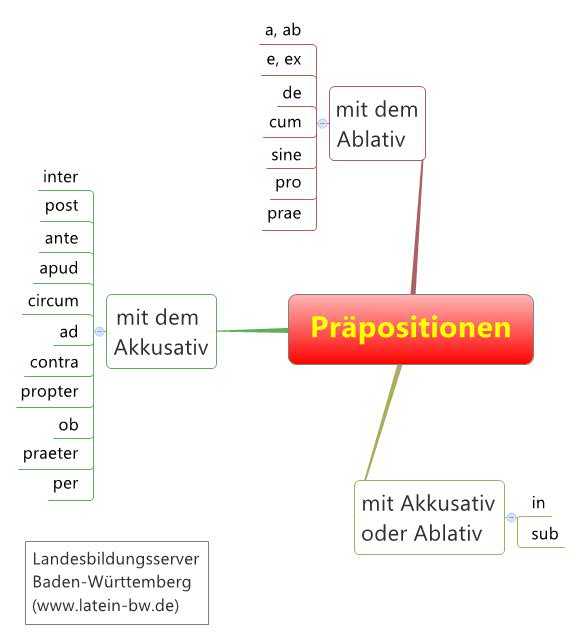 Präpositionen mit dem AblativMerkvers:a und abe, ex und decum und sinepro und praestehen mit dem Ablativā, ab: voncum: mit 	cum amicis: mit den Freundendē: von; von (…herab)ē, ex: aus, seitprae: vorprae lacrimis: vor lauter Tränenprō: vor, für, anstattsine: ohnePräpositionen mit Ablativ oder Akkusativin: in, an, aufin mit dem Akkusativ gibt die Richtung an:In Siciliam vehuntur: Sie fahren nach Sizilien.in mit dem Ablativ gibt einen Ort an:In foro versantur: Sie halten sich auf dem Forum auf.subsub mit dem Akkusativ: an etwas heran, unter etwassub mit dem Ablativ: unten an etwasErat e regione oppidi collis sub ipsis radicibus montis.Es gab in der Umgebung der Stadt einen Hügel unmittelbar am Fuß des Berges. (Caesar, Bellum Gallicum 7, 36)URL dieses Dokuments: http://www.schule-bw.de/faecher-und-schularten/sprachen-und-literatur/latein/sprache/grundwortschatz/pronomina-und-unveraenderliche-woerter/praepositionen.htmlIm HTML-Dokument ist eine interaktive Übung verlinkt.